PEROPERO (ESTBD 2013)            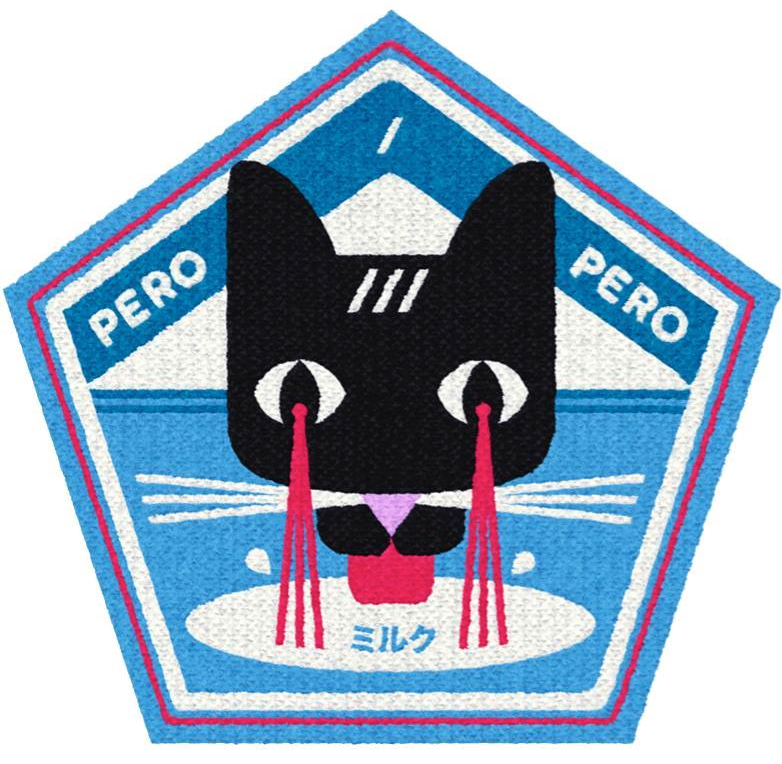 Julian Pajzs – guitar, bass synthValentin Schuster - drumsA song about milk turns into a nightmarish death metal joyride with a life battery strapped to the side of a vocoder. This doesnt’t bother the girl who advertises the drug of the future because she is being pushed into Dixie Flatline’s MS-DOS jungle.But maybe you are like Molly, who fancies nice pocket piano music, although you would rather play „rock-paper-scissors“ with Helmet? Or even worse, you have no idea what all that means? Don’t worry, Powdered Toast Man is watching over you with a Melvinish grin from the rooftops of Chiba City. PeroPero’s charismatic on-stage communication and their unique blend of styles and influences create an extremely vivid electronic rock performance that moves both feet and brain.Go and see them live.„... the latest future-rock experience from Berlin.“ 